Публичный договор-оферта 
о выполнении работ по установке системы автоматического контроля загазованности помещений«____________________________________», именуемое в дальнейшем ИСПОЛНИТЕЛЬ, в лице _________________________________, действующего на основании _______________________, публикует настоящее предложение о заключении договора о выполнении работ по установке системы автоматического контроля загазованности помещений, условия которого приведены ниже (далее – Договор), в адрес физических лиц (в случае принятия настоящего предложения), именуемых далее - ЗАКАЗЧИК, вместе именуемые СТОРОНЫ.Настоящее предложение, согласно пункту 2 статьи 437 Гражданского кодекса Российской Федерации (далее - ГК РФ), является публичной офертой.Настоящий Договор вступает в силу с момента размещения в сети Интернет по адресу: ___________________ (далее - Сайт) и действует до момента отзыва Договора ИСПОЛНИТЕЛЕМ.Моментом полного и безоговорочного принятия предложения ИСПОЛНИТЕЛЯ заключить Договор (то есть акцептом оферты), в соответствии с пунктами 1 и 3 статьи 438 ГК РФ, считается подписание СТОРОНАМИ Акта выполненных работ.Договор, заключенный посредством акцепта настоящей оферты, регламентируется нормами гражданского законодательства о договоре присоединения (статья 428 ГК РФ), поскольку его условия определены ИСПОЛНИТЕЛЕМ в настоящей оферте и могут быть приняты любым лицом не иначе как путем присоединения к предложенному Договору в целом.ПРЕДМЕТ ДОГОВОРАИСПОЛНИТЕЛЬ обязуется выполнить собственными и/или привлеченными силами и средствами установку системы автоматического контроля загазованности (далее-САКЗ):датчик CH, без перекрывающего клапана и устройства передачи данных через канал GSM____________________________________________               (указываются технические характеристики)в соответствии с условиями настоящего Договора, а ЗАКАЗЧИК обязуется принять результат работ и оплатить обусловленную настоящим Договором стоимость работ.1.2. Адрес установки САКЗ _____________________________________.1.3. Для установки САКЗ необходимы к исполнению следующие требования:– САКЗ должна соответствовать техническим нормам эксплуатации, быть в исправном состоянии. 1.4. ЗАКАЗЧИК имеет право установить САКЗ, имеющие положительное заключение научно-технического совета Министерства энергетики Московской области и размещенные на сайте Министерства в разделе «Газовая безопасность» в соответствии с перечнем, согласно            Приложению 2 к настоящему договору. 2. СТОИМОСТЬ РАБОТ2.1. Цена Договора определяется исходя из стоимости оборудования, материалов, применяемых при установке САКЗ ИСПОЛНИТЕЛЕМ, и составляет _____________рублей __ копеек, с учетом НДС __ %. Цена является твердой и изменению не подлежит.2.2. В стоимость работ по настоящему Договору включены все расходы ИСПОЛНИТЕЛЯ, связанные с установкой САКЗ, в том числе стоимость материалов и транспортные расходы.2.3. Стоимость работ по установке САКЗ не может превышать стоимость самого оборудования.3. УСЛОВИЯ И ПОРЯДОК РАСЧЕТОВОплата по настоящему договору возможна следующими способами по выбору ЗАКАЗЧИКА:3.1. В размере 100 (Сто) процентов стоимости работ, указанной в пункте 2.1 настоящего Договора, после подписания Акта выполненных работ на основании выставленного счета (квитанции), непосредственно после установки САКЗ.3.2. Равными долями в размере 1/12 от стоимости работ, указанной в пункте 2.1 настоящего Договора, на основании единого платежного документа для внесения платы за содержание и ремонт жилого помещения и предоставление коммунальных услуг. 4. ПРАВА И ОБЯЗАННОСТИ ИСПОЛНИТЕЛЯ4.1. ИСПОЛНИТЕЛЬ обязуется:4.1.1. Обеспечить:– качество выполняемых работ в соответствии с требованиями законодательства РФ и нормативно-технических документов; – своевременное устранение за свой счет недостатков, выявленных в течение гарантийного срока, указанного в пункте 7.2 настоящего Договора.4.1.2. Обеспечить выполнение необходимых мероприятий по технике безопасности, противопожарной безопасности.ИСПОЛНИТЕЛЬ не вправе использовать в ходе осуществления работ материалы и оборудование, предоставленные ЗАКАЗЧИКОМ, или выполнять его указания, если это может привести к нарушению обязательных для СТОРОН требований к окружающей среде и безопасности работ.4.1.3. Исполнить в полном объеме все обязательства, предусмотренные настоящим Договором.5. ПРАВА И ОБЯЗАННОСТИ ЗАКАЗЧИКА 5.1. ЗАКАЗЧИК обязуется:5.1.1. Обеспечить ИСПОЛНИТЕЛЮ на период проведения работ и до их завершения свободный доступ к месту выполнения работ. Обеспечить меры противопожарной безопасности в месте проведения сварочных работ в соответствии с указаниями Исполнителя.5.1.2. Выполнить мероприятия по технической подготовке объекта для установки системы:– к моменту проведения работ по установке САКЗ освободить помещение от мебели и предметов интерьера на расстоянии не менее ___________ м от места проведения работ.5.1.3. Оплатить оказанные ИСПОЛНИТЕЛЕМ услуги в соответствии          с условиями настоящего Договора.5.2. ЗАКАЗЧИК имеет право проверять в любое время ход и качество работ, выполняемых ИСПОЛНИТЕЛЕМ, не вмешиваясь в его деятельность.6. ПОРЯДОК СДАЧИ И ПРИЕМКИ РАБОТ6.1. По окончании выполненных работ по установке САКЗ СТОРОНАМИ подписывается Акт выполненных работ по форме согласно Приложению 1 к настоящему Договору, выполненный в 2 (двух) экземплярах, один из которых передается ЗАКАЗЧИКУ, другой остается у ИСПОЛНИТЕЛЯ.В этом случае акт будет являться надлежащим документом, подтверждающим выполнение работ.6.2. В случае отсутствия ЗАКАЗЧИКА на момент выполнения работ, подписанный ИСПОЛНИТЕЛЕМ Акт выполненных работ в двух экземплярах передается ЗАКАЗЧИКУ для его подписания с последующей отправкой ИСПОЛНИТЕЛЮ одного подписанного ЗАКАЗЧИКОМ экземпляра Акта выполненных работ.При неполучении ИСПОЛНИТЕЛЕМ Акта выполненных работ по истечении 7 (семи) рабочих дней, ИСПОЛНИТЕЛЕМ формируется односторонний Акт выполненных работ, работа считается выполненной ИСПОЛНИТЕЛЕМ и принятой ЗАКАЗЧИКОМ.В этом случае односторонний Акт выполненных работ будет являться надлежащим документом, подтверждающим выполнение работ.7. ГАРАНТИИ КАЧЕСТВА ВЫПОЛНЕННЫХ РАБОТ7.1. Гарантийный срок нормальной эксплуатации САКЗ устанавливается заводом – изготовителем и указан в паспорте на САКЗ. 7.2. На выполненные работы по установке САКЗ ИСПОЛНИТЕЛЬ устанавливает гарантийный срок – _____ (________), исчисляемый с момента подписания Сторонами Акта о выполненных работ.8. СРОК ДЕЙСТВИЯ ДОГОВОРАДоговор вступает в силу с момента подписания СТОРОНАМИ Акта выполненных работ и действует до полного исполнения СТОРОНАМИ своих обязательств по Договору. 9. ОТВЕТСТВЕННОСТЬ СТОРОНОтветственность за выполнение обязательств в рамках выполнения работ ЗАКАЗЧИК и ИСПОЛНИТЕЛЬ несут в соответствии с действующим законодательством Российской Федерации.10. ПОРЯДОК РАСТОРЖЕНИЯ ДОГОВОРАДоговор может быть расторгнут по соглашению СТОРОН, по решению суда либо в случае одностороннего отказа СТОРОНЫ Договора от его исполнения в соответствии с гражданским законодательством Российской Федерации.11. ПОРЯДОК УРЕГУЛИРОВАНИЯ СПОРОВ СТОРОНСпоры и разногласия, возникающие в процессе исполнения Договора, разрешаются с соблюдением досудебного порядка разрешения споров и разногласий. Споры, не урегулированные путем переговоров, передаются на рассмотрение суда в порядке, предусмотренном действующим законодательством Российской Федерации. 12. Адреса, реквизиты и подписи СторонПриложение 1к ДоговоруАкт выполненных работпо договору № ______ от «___» __________ 202_ годаМосковская область                                                    «___» ________ 202_ года.Заказчик, в лице _____________________________, Исполнитель, в лице  _________________________________, действующего на основании _________________, составили настоящий акт о следующем:«___» ________ 201_ года между Заказчиком и Исполнителем был заключен договор о выполнении работ по установке системы автоматического контроля загазованности помещений  № ______ от «___» ________ 201_ года  (далее – Договор). В установленные Договором сроки, Исполнитель провел работы по__________________________________________________________________________________________________________________________________.На основании изложенного Стороны заявляют, что работы по Договору на сумму __________ (_________________________ тысяч) рублей, включая НДС 20%  – __________ (___________________________ тысяч) рублей __ копеек, выполнены в полном объеме, надлежащего качества, претензий у Сторон по исполнению Договора друг к другу не имеют.Подлежит перечислению Исполнителю в соответствии с условиями Договора __________ (_______________________ тысяч) рублей, включая НДС 20%  – __________ (_________________________ тысяч) рублей __ копеек. Настоящий акт выполнения работ составлен в двух экземплярах, имеющих одинаковую юридическую силу, по одному экземпляру для каждой из Сторон.Выбор порядка расчета (ненужное зачеркнуть):- в размере 100 (Сто) процентов стоимости работ, указанной в пункте 2.1 настоящего Договора, после подписания Акта выполненных работ на основании выставленного счета (квитанции), непосредственно после установке САКЗ;– равными долями в размере 1/12 от стоимости работ, указанной в пункте 2.1 настоящего Договора, на основании единого платежного документа для внесения платы за содержание и ремонт жилого помещения и предоставление коммунальных услуг.ПОДПИСИ СТОРОН:Заказчик:   __________________/________________Исполнитель:________________/_________________                           Приложение 2к ДоговоруПеречень сигнализаторов загазованности, 
имеющих положительное заключение научно-технического совета 
Министерства энергетики Московской области 
(размещен на официальном сайте Министерства в разделе «Газовая безопасность»)САКЗКонтактная информация:Производитель: ООО «Цит-плюс» Адрес: г. Саратов, 1-й Пугачёвский пос., 44 б.Телефон: 8-845-264-92-82Сайт: https://cit-plus.ru//1) Сигнализатор загазованности СН/СО СЗ 1АI при наличии утечки сигнализирует о наличии газа в помещенииЦена производителя по состоянию на 20.09.2021, руб.Пакет СТАНДАРТ Сигнализатор с датчиком СН - 900 ₽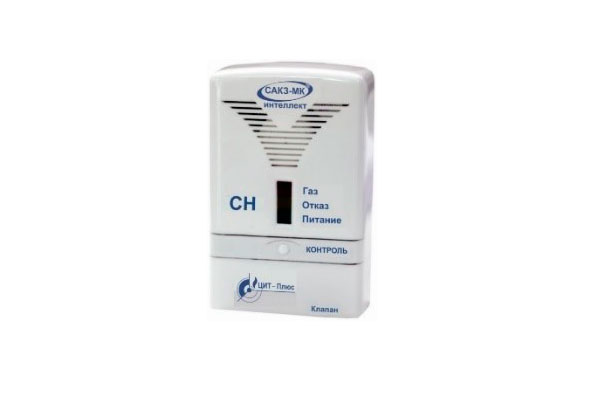 2) Сигнализатор с клапаном САКЗ-МК-1АI при наличии утечки сигнализирует о наличии газа в помещении и блокирует подачу газа в газовое оборудованиеЦена производителя по состоянию на 20.09.2021, руб.Пакет СТАНДАРТ+Сигнализатор с датчиком СН DN 25 - 1 457 ₽
Пакет Максимум Сигнализатор с датчиком СО + CH DN 25 - 3 592 ₽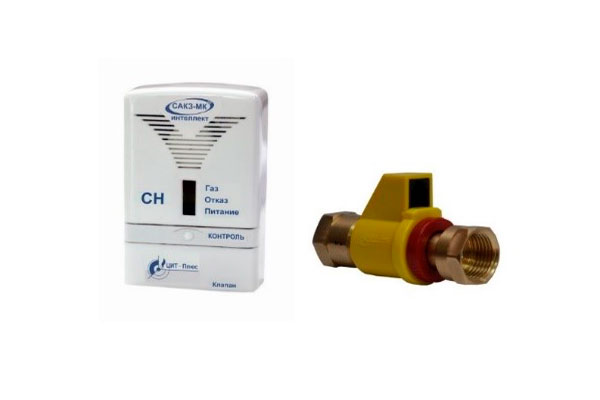 3) Извещатель GSM с сигнализатором и клапаном САКЗ-МК-1АI (при наличии утечки сигнализирует о наличии газа в помещении, блокирует подачу газа в газовое оборудование и передает сигнал на телефон владельца.Цена производителя по состоянию на 20.09.2021, руб.Пакет Максимум-GSM Сигнализатор с датчиком СО + CH DN 25 + GSM - 
8 001 ₽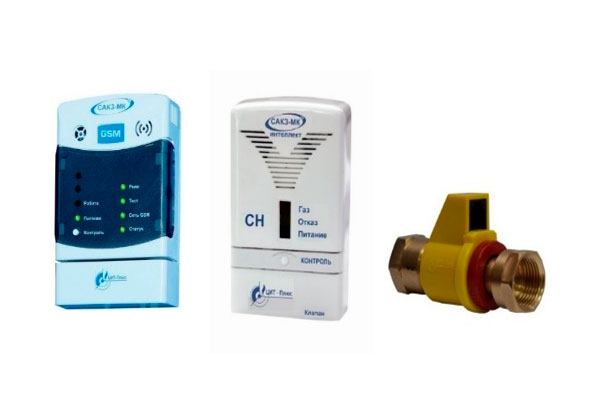 СГК (СарГазКом)Контактная информация:Производитель: ООО ПКФ «СарГазКом»Адрес: г. Саратов, ул. Танкистов, 124а.Телефон: (8452) 66-11-36Сайт: http://www.sargazcom.ru/1) Сигнализатор загазованности СЗ-1Б/2Б марки СГК (СарГазКом) при наличии утечки газа сигнализирует о наличии газа в помещенииЦена производителя по состоянию на 20.09.2021, руб.CH СЗ-1Б - 1 790 ₽
CО СЗ-2Б2 – 3 720 ₽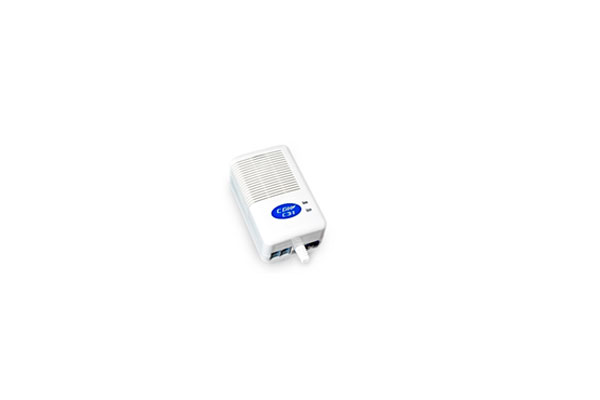  2) Система автоматического контроля загазованности марки СГК (СарГазКом) с клапаном САКЗ СГК-1-Б-СН с клапаном при наличии утечки газа или опасной концентрации угарного газа сигнализирует об опасной концентрации и блокирует подачу газа в оборудованиеЦена производителя по состоянию на 20.09.2021, руб.САКЗ СГК-1-Б-СН DN 20 – 2 500 ₽
САКЗ СГК-1-Б-СН DN 25 – 2 790 ₽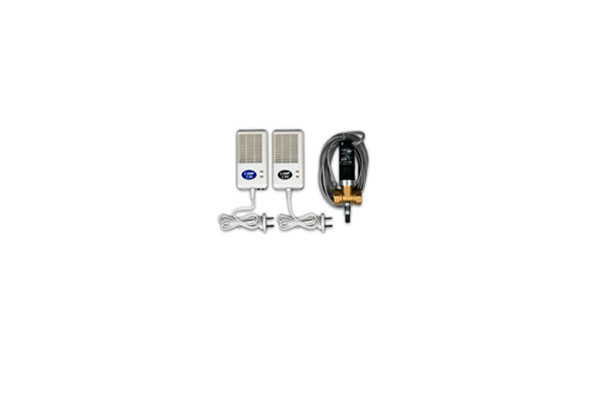 3) Система автоматического контроля загазованности марки СГК (СарГазКом) САКЗ СГК-1-У-СН с беспроводным контроллером и клапаном при наличии утечки газа или опасной концентрации угарного газа сигнализирует об опасной концентрации и блокирует подачу газа в оборудованиеЦена производителя по состоянию на 20.09.2021, руб.САКЗ СГК-1-У-СН DN 20 унив. – 3 035,00 ₽
САКЗ СГК-1-У-СН DN 25 унив. – 3 430,00 ₽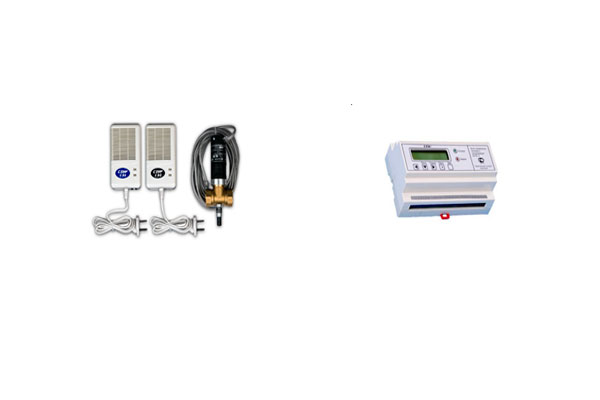 ЭктостройКонтактная информация:Производитель: ООО «Экострой»Адрес: г. Москва, ул.Большая Татарская, д. 35 стр. 7-9, офис 6 (этаж 3), Телефон: 8-800-555-22-69Сайт: https://ectostroy.ru/1)    Сигнализатор загазованности Эктострой СЗ CH/CO сигнализирует о наличии утечки газа и опасной концентрации угарного газа в помещенииЦена производителя по состоянию на 20.09.2021, руб.СЗ CH/CO – 1 900 ₽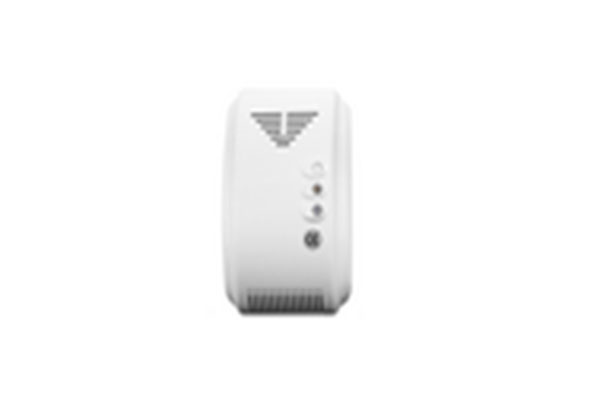 АвангардКонтактная информация:Производитель: ОАО «Авангард»Адрес: г.  Санкт-Петербург, Кондратьевский пр., д. 72Телефон: 8-812-740-08-63Сайт: http://www.avangard-gas.ru/1) Сигнализатор загазованности Авангард АВУС-КОМБИ-СН4 ПИЖМ.425431.026 (29) сигнализирует при наличии утечки газа (световой и звуковой сигнал)Цена производителя по состоянию на 20.09.2021, руб.АВУС-КОМБИ-СН4 ПИЖМ.425431.026 (с импульсным выходом) – 2 364 ₽
АВУС-КОМБИ-СО-э ПИЖМ.425431.029 (с импульсным выходом) – 5 556 ₽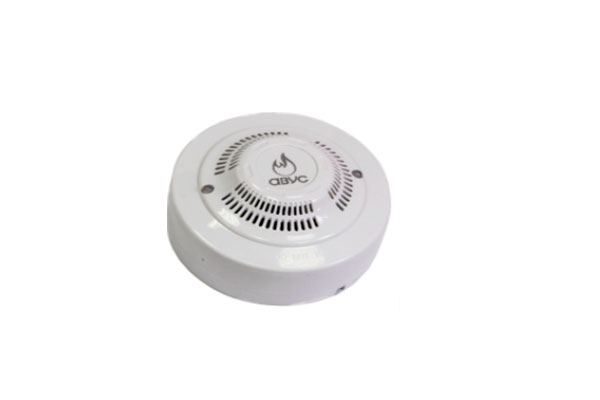 2) Сигнализатор загазованности Авангард АВУС-КОМБИ-СН4 ПИЖМ.425431.026 (29) с клапаном DN 25 при наличии утечки газа или опасной концентрации угарного газа сигнализирует об опасной концентрации и блокирует подачу газа в оборудованиеЦена производителя по состоянию на 20.09.2021, руб.АВУС-КОМБИ-СН4 ПИЖМ.425431.026 (с импульсным выходом) + клапан DN 25 – 4 428 ₽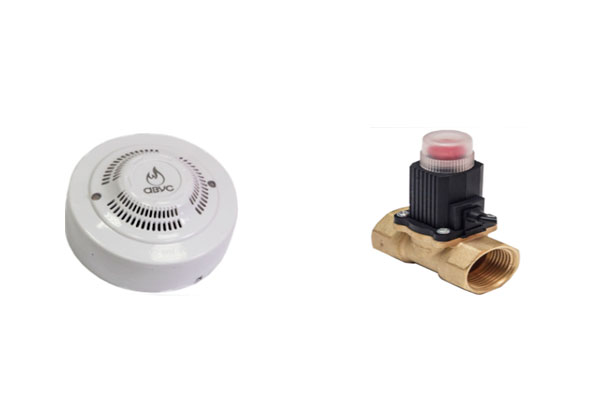 3) Сигнализатор загазованности Авангард АВУС-КОМБИ-СО-э ПИЖМ.425431.029 (с импульсным выходом) + CH4 с клапаном DN 25 при наличии утечки газа или опасной концентрации угарного газа сигнализирует об опасной концентрации и блокирует подачу газа в оборудованиеЦена производителя по состоянию на 20.09.2021, руб.АВУС-КОМБИ-СО-э ПИЖМ.425431.029 (с импульсным выходом) + CH4 + клапан DN 25 – 7 620 ₽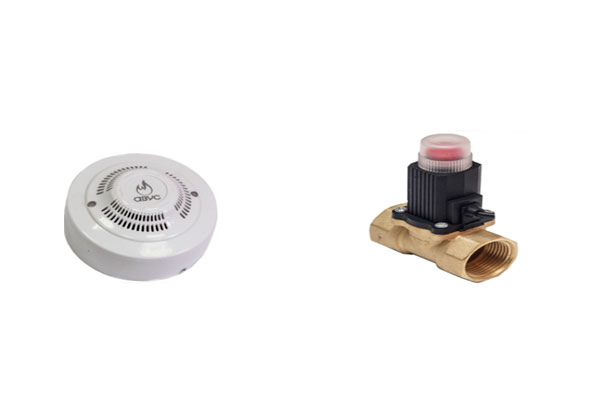 АналитприборКонтактная информация:Производитель: ФГУП "СПО "Аналитприбор"Адрес: г. Смоленск, ул.Бабушкина, 3Телефон: 8-481-230-60-05Сайт: https://www.analitpribor-smolensk.ru/contact/1) Сигнализатор загазованности Аналитприбор СГГ-10Б-СН сигнализирует при наличии утечки газа в помещенииЦена производителя по состоянию на 20.09.2021, руб.СГГ-10Б-СН – 3 050 ₽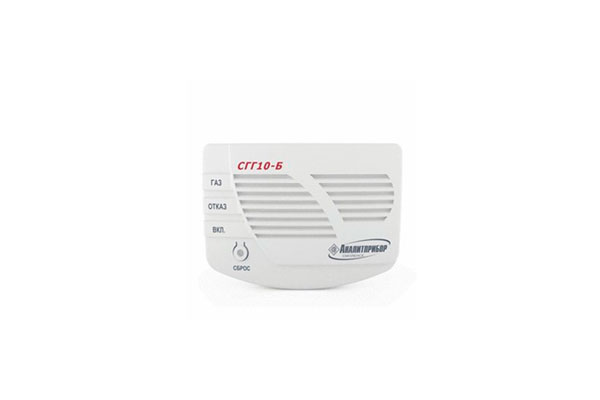 2) Система автоматического контроля загазованности Аналитприбор СГГ-10Б-СО с электромагнитным клапаном  при наличии утечки газа или опасной концентрации угарного газа сигнализирует об опасной концентрации и блокирует подачу газа в оборудованиеЦена производителя по состоянию на 20.09.2021, руб.СГГ-10Б-СО – 4 560 ₽ 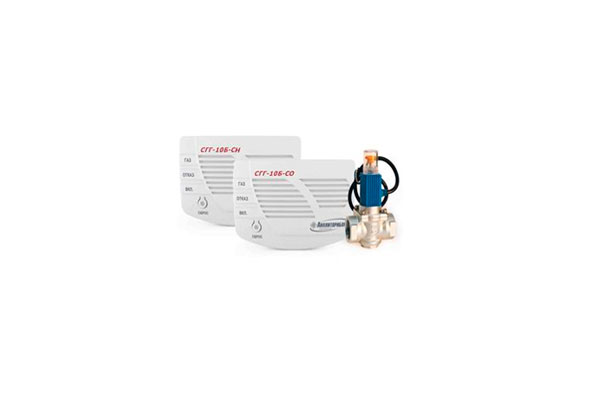 SeitronКонтактная информация:Производитель: ООО «КИПА»Адрес: МО, г.Химки, микрорайон Подрезково, СНТ "Кирилловка" ул. Первая садовая, вл. 130Телефон: 8-499-648-64-80Сайт: https://www.seitron.ru/1) Сигнализатор загазованности Seitron RGDME5MP1 при наличии утечки газа сигнализирует о наличии газа в помещении и блокирует подачу газа в оборудованиеЦена производителя по состоянию на 20.09.2021, руб.RGDME5MP1 – 3 931 ₽
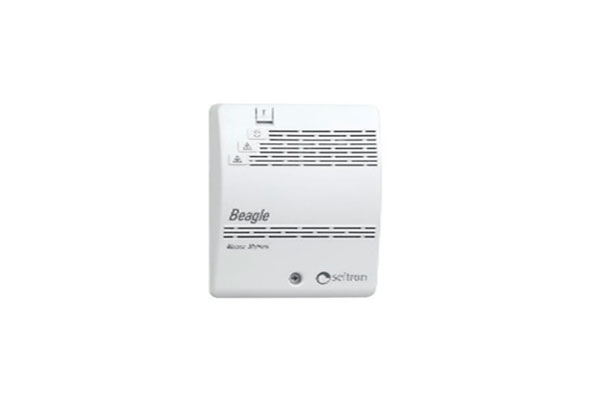 2) Система автоматического контроля загазованности Seitron Linea Bianca RGD-CH-DN20 (25) при наличии утечки газа сигнализирует о наличии газа в помещении и блокирует подачу газа в оборудованиеЦена производителя по состоянию на 20.09.2021, руб.Linea Bianca RGD-CH-DN20 – 5 384 ₽
Linea Bianca RGD-CH-DN25 – 5 384 ₽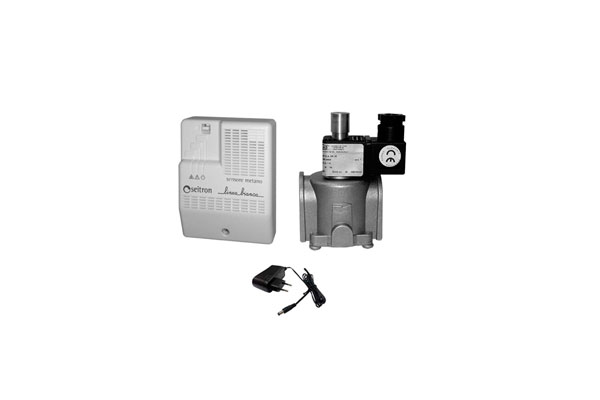 3) Система автоматического контроля загазованности Seitron Linea Bianca RGD-CH4+CO-DN20 на метан (CH4) и угарный газ (CO) при наличии утечки газа или опасной концентрации угарного газа сигнализирует об опасной концентрации и блокирует подачу газа в оборудованиеЦена производителя по состоянию на 20.09.2021, руб.Linea Bianca RGD-CH+CO-DN20 – 11 195 ₽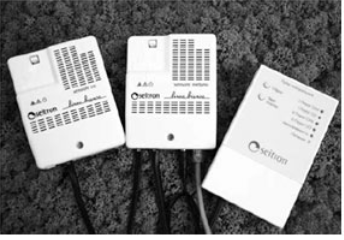 ИСПОЛНИТЕЛЬИСПОЛНИТЕЛЬЗАКАЗЧИКЗАКАЗЧИК______________________________________________________________________________________________________________________________Адрес местонахождения: __________________________________________Адрес местонахождения: __________________________________________Адрес местонахождения: __________________________________________Адрес местонахождения: __________________________________________Почтовый адрес: _________________________________________________Почтовый адрес: _________________________________________________Почтовый адрес: _________________________________________________Почтовый адрес: _________________________________________________ИНН ___________________________КПП ___________________________________________________________ИНН ___________________________КПП ___________________________________________________________р/с _____________________________Банк ___________________________________________________________р/с _____________________________Банк ___________________________________________________________к/с _____________________________БИК ___________________________к/с _____________________________БИК ___________________________________________________________________________________(подпись)(инициалы, фамилия)(подпись)(инициалы, фамилия)«___» ____________ 202_ г.«___» ____________ 202_ г.«___» ____________ 202_ г.«___» ____________ 202_ г.М. П. (при наличии)М. П. (при наличии)